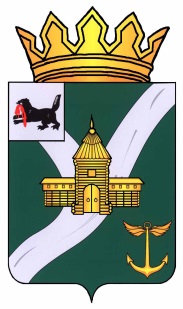 Иркутская областьУсть-Кутское муниципальное образованиеАДМИНИСТРАЦИЯПОСТАНОВЛЕНИЕот 20.09.2019 г.		                              	                               № 389-п г. Усть-КутО внесении изменений в    Стандарт по осуществлению внутреннего муниципального финансового контроля Финансовым управлением Администрации Усть-Кутского муниципального образования, утвержденный постановлением Администрации Усть-Кутского муниципального образования от 18.12.2018 г. № 541-п       В соответствии с Федеральным законом от 26.07.2019 № 199-ФЗ «О внесении изменений в Бюджетный кодекс Российской Федерации в части совершенствования государственного (муниципального) финансового контроля, внутреннего финансового контроля и внутреннего финансового аудита», руководствуясь статьей 48 Устава Усть-Кутского муниципального образования, ПОСТАНОВЛЯЮ:        1. Внести в Стандарт по осуществлению внутреннего муниципального финансового контроля Финансовым управлением Администрации Усть-Кутского муниципального образования, утвержденный постановлением Администрации Усть-Кутского муниципального образования                                     от 18.12.2018 г. № 541-п, следующие изменения: Пункт 2.2 главы 2 части 1 изложить в следующей редакции:         «2.2. Предметом контрольного мероприятия является соблюдение объектами контроля:          положений правовых актов, регулирующих бюджетные правоотношения, в том числе устанавливающих требования к бухгалтерскому учету и составлению и представлению бухгалтерской (финансовой) отчетности муниципальных учреждений;         положений правовых актов, обусловливающих публичные нормативные обязательства и обязательства по иным выплатам физическим лицам из бюджетов бюджетной системы Российской Федерации, а также за соблюдением условий договоров (соглашений) о предоставлении средств из соответствующего бюджета, муниципальных контрактов;         условий договоров (соглашений), заключенных в целях исполнения договоров (соглашений) о предоставлении средств из бюджета, а также в случаях, предусмотренных Бюджетным кодексом Российской Федерации, условий договоров (соглашений), заключенных в целях исполнения муниципальных контрактов;        достоверности отчетов о результатах предоставления и (или) использования бюджетных средств (средств, предоставленных из бюджета), в том числе отчетов о реализации муниципальных программ, отчетов об исполнении муниципальных заданий, отчетов о достижении значений показателей результативности предоставления средств из бюджета.».В пункте 2.6 главы 2 части I:     а) абзац восьмой изложить в следующей редакции:       «направлять финансовому органу уведомления о применении бюджетных мер принуждения;».      б) дополнить новыми абзацами десятым и одиннадцатым следующего содержания:               «назначать (организовывать) проведение экспертиз, необходимых для проведения проверок, ревизий и обследований;        получать необходимый для осуществления контрольных мероприятий  постоянный  доступ к государственным и муниципальным информационным системам в соответствии с законодательством Российской Федерации об информации, информационных технологиях и о защите информации, законодательством Российской Федерации о государственной и иной охраняемой законом тайне.»;В подпункте 2 пункта 4.7 главы 4 части I:      а) абзац второй изложить в следующей редакции:       «-   положений бюджетного законодательства Российской Федерации и иных правовых актов, регулирующих бюджетные правоотношения».       б) в абзаце третьем после слов:        «- заключенных, в целях исполнения указанных договоров (соглашений)» дополнить словами: «о предоставлении средств из местного бюджета, повлекших причинения ущерба Усть-Кутскому муниципальному образованию;».        в) дополнить новым абзацем четвертым и пятым следующего содержания:             «- положений правовых актов, обусловливающих публичные нормативные обязательства и обязательства по иным выплатам физическим лицам из бюджетов бюджетной системы Российской Федерации, повлекших причинение ущерба Усть-Кутскому муниципальному образованию;-  несоблюдение целей, порядка и условий предоставления кредитов, обеспеченных государственными и муниципальными гарантиями.»;В подпункте 1 пункта 1.1 главы 1 части II:         а) абзац второй изложить в следующей редакции:        «- положений бюджетного законодательства Российской Федерации и иных правовых актов, регулирующих бюджетные правоотношения;»;          б) в абзаце третьем после слов: «заключенных, в целях исполнения указанных договоров (соглашений)» дополнить словами: «о предоставлении средств из местного бюджета, повлекших причинения ущерба Усть-Кутскому муниципальному образованию;»;           в) дополнить новым абзацем четвертым и пятым следующего содержания:                «- положений правовых актов, обусловливающих публичные нормативные обязательства и обязательства по иным выплатам физическим лицам из бюджетов бюджетной системы Российской Федерации, повлекших причинение ущерба Усть-Кутскому муниципальному образованию;-  несоблюдение целей, порядка и условий предоставления кредитов, обеспеченных государственными и муниципальными гарантиями.»;В пункте 3.1 главы 3 части II:          а) абзац второй изложить в следующей редакции: «Представление является документом Управления, направляемый объекту контроля и содержащий информацию о выявленных бюджетных нарушениях и одно из следующих обязательных для исполнения в установленные в представлении сроки или в течение 30 календарных дней со дня его получения, если срок не указан, требований по каждому бюджетному нарушению:       1) требование об устранении бюджетного нарушения и о принятии мер по устранению его причин и условий;       2) требование о принятии мер по устранению причин и условий бюджетного нарушения в случае невозможности его устранения.».       б) абзац третий изложить в следующей редакции: «Предписание является документом Управления, направляемый объекту контроля в случае невозможности устранения либо неустранения в установленный в представлении срок бюджетного нарушения при наличии возможности определения суммы причиненного ущерба Усть-Кутскому муниципальному образованию в результате этого нарушения. Предписание содержит обязательные для исполнения в установленный в предписании срок требования о принятии мер по возмещению причиненного ущерба Усть-Кутскому муниципальному образованию.».  2. Настоящее постановление опубликовать на официальном сайте Администрации Усть-Кутского муниципального образования в сети интернет (www.admin-ukmo.ru).  3. Контроль за исполнением настоящего постановления возложить на заместителя мэра Усть-Кутского муниципального образования по экономическим вопросам Даникёрову Ф.И.И.о. мэра  Усть-Кутского муниципального образования                                                          М.А. Барс 